Publicado en  el 02/12/2013 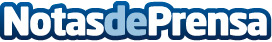 Procesa otorga 582.000 euros en ayudas a 38 empresas que generarán 29 empleos indefinidosEl Comité de gestión, control, seguimiento y evaluación del Programa Operativo para Ceuta del Fondo Europeo de Desarrollo Regional (FEDER), que cofinancia la Ciudad Autónoma, ha aprobado la concesión de subvenciones a empresas por un importe de 582.007,02 euros que servirán para la ejecución de proyectos de desarrollo e innovación empresarial.Datos de contacto:Gobierno de CeutaNota de prensa publicada en: https://www.notasdeprensa.es/procesa-otorga-582-000-euros-en-ayudas-a-38_1 Categorias: Ceuta y Melilla http://www.notasdeprensa.es